“Romeo & Juliet” Final PresentationDue: Wednesday, June 10thSelect a quote about love.  Explain the quote in 1-2 paragraphs and include a visual.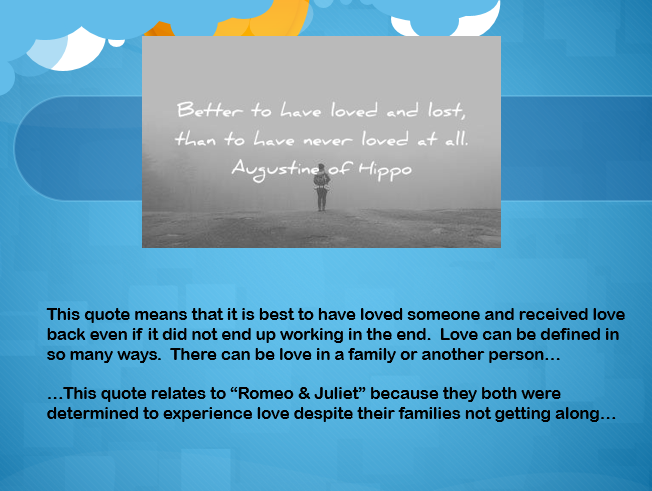 Presentations will be Wednesday and Friday if necessaryPresentations will be audio only unless you would like to be on videoSend your visual + paragraphs to khdarrell@Berkeley.bm / kdarrell.edu@gmail.com Option:You have the option of pre-recording yourselfPlease send the file to: https://transfer.pcloud.com/ - and use:  khdarrell@berkeley.bm or kdarrell.edu@gmail.com DO NOT EMAIL A LARGE FILE PLEASEPresentation Rubric (25 pts):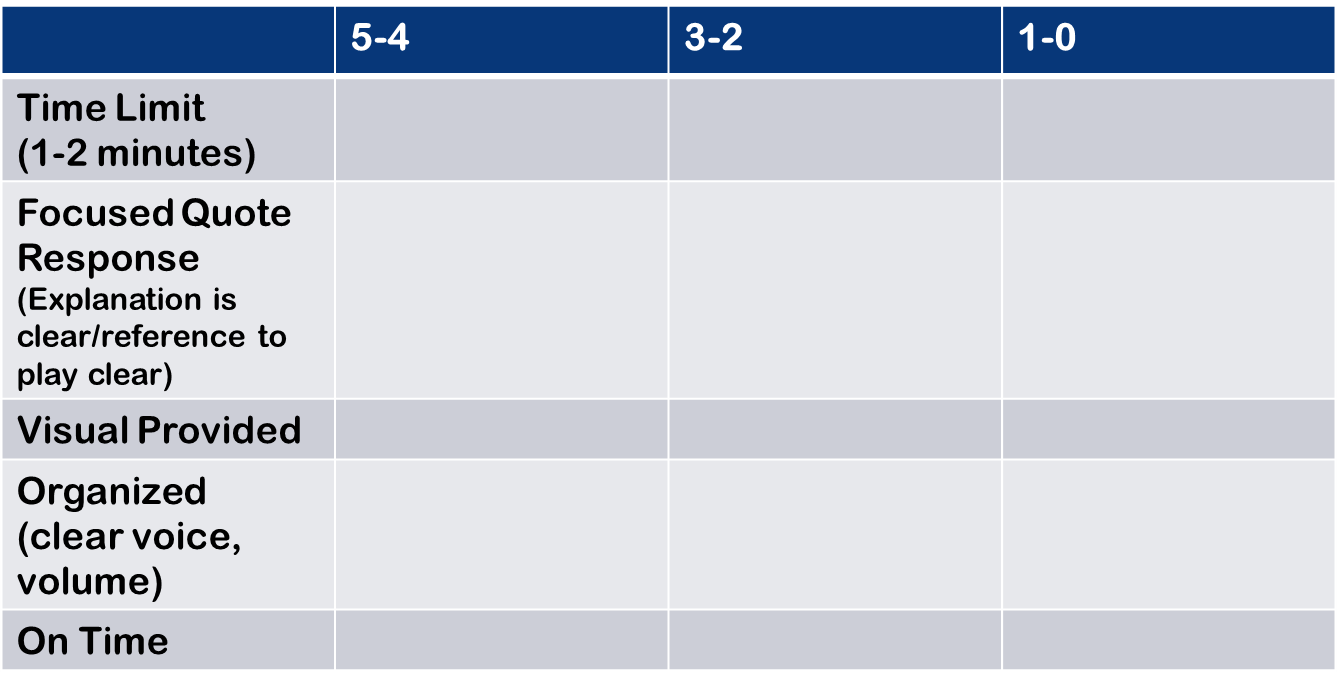 Product Rubric (20 pts):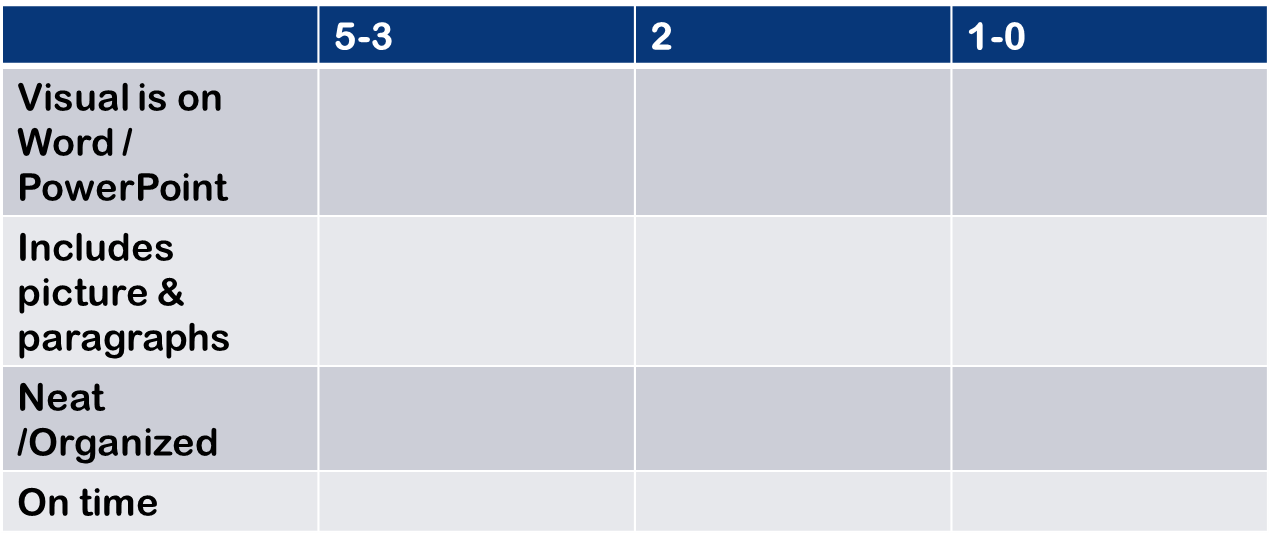 